	Makaleyi teslim eden (Sorumlu) yazarın 	  *    Bu formun doldurulup bütün yazarlar tarafından imzalanarak dergi sistemine yüklenmesi gerekmektedir. Çalışma yayına kabul edildiğinde formun Balıkesir Üniversitesi Sosyal Bilimler Enstitüsü’ne posta/kargo yolu ile ulaştırılması gerekmektedir.Balıkesir ÜniversitesiBalıkesir ÜniversitesiBalıkesir Üniversitesi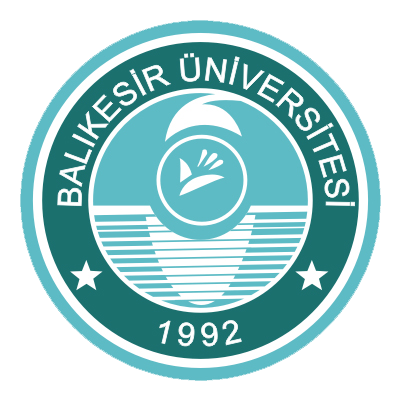 Balıkesir ÜniversitesiSosyal Bilimler Enstitüsü DergisiTelif Hakkı Devir Formu*Çalışmanın Başlığı Çalışmanın İlgili Olduğu Anabilim DalıÇalışma ile İlgili Anahtar Sözcükler Makale Türü☐  Araştırma Makalesi ☐  Derleme ☐ Kitap İncelemesi  ☐  Diğer………     Makale daha önce gerçekleştirilen bir çalışmadan (tez, bildiri, proje vb.) üretildi ise lütfen bu alanda ilgili çalışmanın türünü, yazarlarını (danışmanlarını), daha önceki yayın durumunu, başlığını ve güncel çalışmanın ilk çalışmadan farklarını (benzerlik oranı dahil) belirtiniz.  Yazarlar kabul ederler:Sunulan makalenin yazar(lar)ın orijinal çalışması olduğunu ve intihal yapmadıklarını,Tüm yazarların bu çalışmaya bireysel olarak katılmış olduklarını ve bu çalışma için her türlü sorumluluğu aldıklarını,Tüm yazarların sunulan makalenin son halini gördüklerini ve onayladıklarını,Makalenin başka bir yerde basılmadığını veya basılmak için sunulmadığını,Makalede bulunan metnin, şekillerin ve dökümanların diğer şahıslara ait olan Telif Haklarını ihlal etmediğini kabul ve taahhüt ederler.Sunulan makale üzerindeki mali haklarını, özellikle işleme, çoğaltma, temsil, basım, yayım, dağıtım ve İnternet yoluyla iletim de dahil olmak üzere her türlü umuma iletim haklarını Balıkesir Üniversitesi Sosyal Bilimler Enstitüsü Dergisi  yetkili makamlarınca sınırsız olarak kullanılmak üzere Balıkesir Üniversitesi Sosyal Bilimler Enstitüsü Dergisi’ne devretmeyi kabul ve taahhüt ederler.Buna rağmen yazarların veya varsa yazarların işvereninin patent hakları, yazar(lar)ın gelecekte kitaplarında veya diğer çalışmalarında makalenin tümünü ücret ödemeksizin kullanma hakkı makaleyi satmamak koşuluyla kendi amaçları için çoğaltma hakkı gibi fikri mülkiyet hakları saklıdır.Makalenin herhangi bir bölümünün başka bir yayında kullanılmasına Balıkesir Üniversitesi Sosyal Bilimler Enstitüsü Dergisi’nin yayımcı kuruluş olarak belirtilmesi ve Dergiye atıfta bulunulması şartıyla izin verilir.Atıf yapılırken Dergi Adı, Makale Adı, Yazar(lar)ın Adı, Soyadı, Cilt No, Sayı No ve Yıl verilmelidir. Yayımlanan veya Yayıma kabul edilmeyen makalelerle ilgili dökümanlar (fotoğraf, orijinal şekil vb.) karar tarihinden başlamak üzere bir yıl süreyle Balıkesir Üniversitesi Sosyal Bilimler Enstitüsü Dergisi’nce saklanır ve bu sürenin sonunda imha edilir.Ben/Biz, telif hakkı ihlali nedeniyle üçüncü şahıslarca istenecek hak talebi veya açılacak davalarda ‘Balıkesir Üniversitesi Sosyal Bilimler Enstitüsü Dergisi ve Dergi Editörlerinin’ hiçbir sorumluluğunun olmadığını, tüm sorumluluğun yazarlara ait olduğunu taahhüt ederim/ederiz.Ayrıca Ben/Biz makalede hiçbir suç unsuru veya kanuna aykırı ifade bulunmadığını, araştırma yapılırken kanuna aykırı herhangi bir malzeme ve yöntem kullanmadığını taahhüt ederim/ederiz.Yazarlar kabul ederler:Sunulan makalenin yazar(lar)ın orijinal çalışması olduğunu ve intihal yapmadıklarını,Tüm yazarların bu çalışmaya bireysel olarak katılmış olduklarını ve bu çalışma için her türlü sorumluluğu aldıklarını,Tüm yazarların sunulan makalenin son halini gördüklerini ve onayladıklarını,Makalenin başka bir yerde basılmadığını veya basılmak için sunulmadığını,Makalede bulunan metnin, şekillerin ve dökümanların diğer şahıslara ait olan Telif Haklarını ihlal etmediğini kabul ve taahhüt ederler.Sunulan makale üzerindeki mali haklarını, özellikle işleme, çoğaltma, temsil, basım, yayım, dağıtım ve İnternet yoluyla iletim de dahil olmak üzere her türlü umuma iletim haklarını Balıkesir Üniversitesi Sosyal Bilimler Enstitüsü Dergisi  yetkili makamlarınca sınırsız olarak kullanılmak üzere Balıkesir Üniversitesi Sosyal Bilimler Enstitüsü Dergisi’ne devretmeyi kabul ve taahhüt ederler.Buna rağmen yazarların veya varsa yazarların işvereninin patent hakları, yazar(lar)ın gelecekte kitaplarında veya diğer çalışmalarında makalenin tümünü ücret ödemeksizin kullanma hakkı makaleyi satmamak koşuluyla kendi amaçları için çoğaltma hakkı gibi fikri mülkiyet hakları saklıdır.Makalenin herhangi bir bölümünün başka bir yayında kullanılmasına Balıkesir Üniversitesi Sosyal Bilimler Enstitüsü Dergisi’nin yayımcı kuruluş olarak belirtilmesi ve Dergiye atıfta bulunulması şartıyla izin verilir.Atıf yapılırken Dergi Adı, Makale Adı, Yazar(lar)ın Adı, Soyadı, Cilt No, Sayı No ve Yıl verilmelidir. Yayımlanan veya Yayıma kabul edilmeyen makalelerle ilgili dökümanlar (fotoğraf, orijinal şekil vb.) karar tarihinden başlamak üzere bir yıl süreyle Balıkesir Üniversitesi Sosyal Bilimler Enstitüsü Dergisi’nce saklanır ve bu sürenin sonunda imha edilir.Ben/Biz, telif hakkı ihlali nedeniyle üçüncü şahıslarca istenecek hak talebi veya açılacak davalarda ‘Balıkesir Üniversitesi Sosyal Bilimler Enstitüsü Dergisi ve Dergi Editörlerinin’ hiçbir sorumluluğunun olmadığını, tüm sorumluluğun yazarlara ait olduğunu taahhüt ederim/ederiz.Ayrıca Ben/Biz makalede hiçbir suç unsuru veya kanuna aykırı ifade bulunmadığını, araştırma yapılırken kanuna aykırı herhangi bir malzeme ve yöntem kullanmadığını taahhüt ederim/ederiz.Makalenin yazarları Makalenin yazarları Sıralama Kurum/ÜniversiteAdı Soyadıİmza 1234Adı Soyadıİletişim Bilgileri (E-posta, Adres ve Telefon Numarası )